Общество с ограниченной ответственностью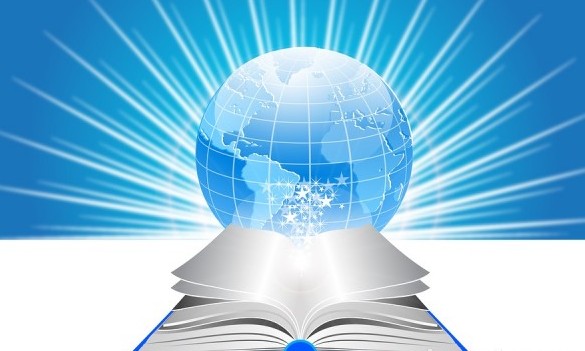 «Региональный учебный центр «РосТехПром»ПРАЙС-ЛИСТВнимание! Данный прайс не действует для городов Санкт-Петербург и Симферополь. Цены на обучение уточнять по телефонам филиалов в данных городах.№ п/пНаименованиеПрисваиваемая квалификацияСрок обученияСтоимость обучения (без НДС)1. ПРОФЕССИОНАЛЬНАЯ ПЕРЕПОДГОТОВКА(с присуждением квалификации)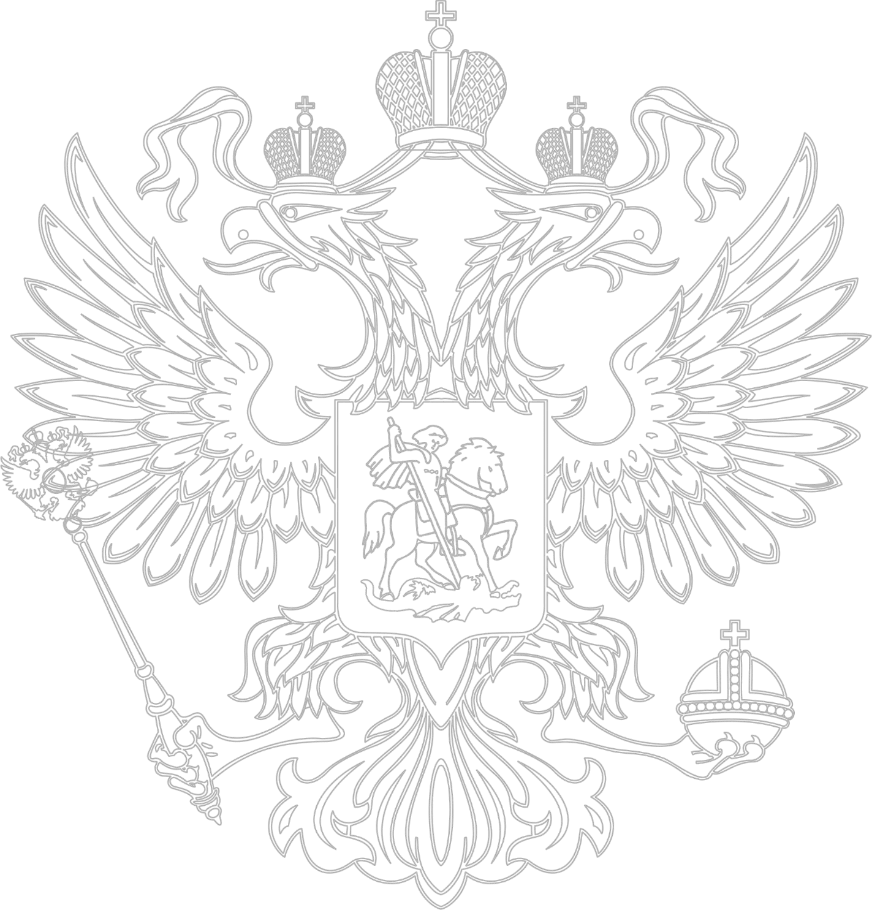 1. ПРОФЕССИОНАЛЬНАЯ ПЕРЕПОДГОТОВКА(с присуждением квалификации)1. ПРОФЕССИОНАЛЬНАЯ ПЕРЕПОДГОТОВКА(с присуждением квалификации)1. ПРОФЕССИОНАЛЬНАЯ ПЕРЕПОДГОТОВКА(с присуждением квалификации)1. ПРОФЕССИОНАЛЬНАЯ ПЕРЕПОДГОТОВКА(с присуждением квалификации)Направление «Нефтяная и газовая промышленность»Направление «Нефтяная и газовая промышленность»Направление «Нефтяная и газовая промышленность»Направление «Нефтяная и газовая промышленность»Направление «Нефтяная и газовая промышленность»1Бурение нефтяных и газовых скважинТехник-технолог или инженер500-1200 ч.от 120002Бурение нефтяных и газовых скважин (с использованием дистанционных образовательных технологий) Техник-технолог или инженер500-1200 ч.от 120003Геология нефти и газа Техник-технолог или инженер500-1200 ч.от 120004Безопасность технологических процессов и производствТехник-технолог или инженер500-1200 ч.от 120005Разработка и эксплуатация нефтяных и газовых месторожденийТехник-технолог или инженер500-1200 ч.от 120006Разработка и эксплуатация нефтяных и газовых месторождений (с использованием дистанционных образовательных технологий) Техник-технолог или инженер500-1200 ч.от 120007Специалист технологического надзора и контроля при строительстве скважин (буровой супервайзер) Техник-технолог или инженер500-1200 ч.от 120008Специалист технологического надзора и контроля при строительстве скважин (буровой супервайзер) (с использованием дистанционных образовательных технологий) Техник-технолог или инженер500-1200 ч.от 120009Техническое сопровождение технологических процессов переработки нефти и газаТехник-технолог или инженер500-1200 ч.от 12000Направление «Транспорт и хранение нефти, нефтепродуктов и газа»Направление «Транспорт и хранение нефти, нефтепродуктов и газа»Направление «Транспорт и хранение нефти, нефтепродуктов и газа»Направление «Транспорт и хранение нефти, нефтепродуктов и газа»Направление «Транспорт и хранение нефти, нефтепродуктов и газа»10Контроль качества выполнения проектных, изыскательских и строительно-монтажных работ при строительстве, ремонте, реконструкции и техническом перевооружении объектов нефтегазового комплекса Техник-технолог или инженер500-1200 ч.от 1200011Контроль качества выполнения проектных, изыскательских и строительно-монтажных работ при строительстве, ремонте, реконструкции и техническом перевооружении объектов нефтегазового комплекса (с использованием дистанционных образовательных технологий) Техник-технолог или инженер500-1200 ч.от 1200012 Проектирование и эксплуатация газонефтепроводов и газонефтехранилищ Техник-технолог или инженер500-1200 ч.от 1200013Проектирование и эксплуатация газонефтепроводов и газонефтехранилищ (с использованием дистанционных образовательных технологий) Техник-технолог или инженер500-1200 ч.от 1200014Транспорт и хранение нефти и нефтепродуктов Техник-технолог или инженер500-1200 ч.от 1200015Транспорт и хранение нефти и нефтепродуктов (с использованием дистанционных образовательных технологий) Техник-технолог или инженер500-1200 ч.от 1200016Эксплуатация оборудования газонефтепроводов и газонефтехранилищ (с использованием дистанционных образовательных технологий) Техник-технолог или инженер500-1200 ч.от 12000Направление «Химическая технология переработки углеводородного сырья»Направление «Химическая технология переработки углеводородного сырья»Направление «Химическая технология переработки углеводородного сырья»Направление «Химическая технология переработки углеводородного сырья»Направление «Химическая технология переработки углеводородного сырья»17Химическая технология органических веществ Техник-технолог или инженер500-1200 ч.от 1200018Химическая технология природных энергоносителей и углеродных материалов Техник-технолог или инженер500-1200 ч.от 1200019Химическая технология природных энергоносителей и углеродных материалов (с использованием дистанционных образовательных технологий) Техник-технолог или инженер500-1200 ч.от 12000Направление «Защита от коррозии оборудования и сооружений нефтегазового комплекса и технология нефтегазохимического аппаратостроения»Направление «Защита от коррозии оборудования и сооружений нефтегазового комплекса и технология нефтегазохимического аппаратостроения»Направление «Защита от коррозии оборудования и сооружений нефтегазового комплекса и технология нефтегазохимического аппаратостроения»Направление «Защита от коррозии оборудования и сооружений нефтегазового комплекса и технология нефтегазохимического аппаратостроения»Направление «Защита от коррозии оборудования и сооружений нефтегазового комплекса и технология нефтегазохимического аппаратостроения»20Специалист по защите от коррозии нефтегазопромыслового оборудования и магистральных трубопроводов Техник-технолог или инженер500-1200 ч.от 1200021Специалист по защите от коррозии нефтегазопромыслового оборудования и магистральных трубопроводов (с использованием дистанционных образовательных технологий) Техник-технолог или инженер500-1200 ч.от 12000Направление «Проектирование, монтаж, эксплуатация и ремонт технологических машин и оборудования предприятий нефтегазового комплекса»Направление «Проектирование, монтаж, эксплуатация и ремонт технологических машин и оборудования предприятий нефтегазового комплекса»Направление «Проектирование, монтаж, эксплуатация и ремонт технологических машин и оборудования предприятий нефтегазового комплекса»Направление «Проектирование, монтаж, эксплуатация и ремонт технологических машин и оборудования предприятий нефтегазового комплекса»Направление «Проектирование, монтаж, эксплуатация и ремонт технологических машин и оборудования предприятий нефтегазового комплекса»22Машины и оборудование для бурения нефтяных и газовых скважин Техник-технолог или инженер500-1200 ч.от 1200023Машины и оборудование для добычи и подготовки нефти и газа (с использованием дистанционных образовательных технологий) Техник-технолог или инженер500-1200 ч.от 1200024Специалист по импортозамещению Техник-технолог или инженер500-1200 ч.от 12000Направление «Автоматизация и электроэнергетика нефтегазового производства»Направление «Автоматизация и электроэнергетика нефтегазового производства»Направление «Автоматизация и электроэнергетика нефтегазового производства»Направление «Автоматизация и электроэнергетика нефтегазового производства»Направление «Автоматизация и электроэнергетика нефтегазового производства»25Автоматизация технологических процессов в нефтяной и газовой промышленности Техник-технолог или инженер500-1200 ч.от 1200026Автоматизация технологических процессов в нефтяной и газовой промышленности (с использованием дистанционных образовательных технологий) Техник-технолог или инженер500-1200 ч.от 1200027Электропривод и электрификация в нефтяной и газовой промышленности Техник-технолог или инженер500-1200 ч.от 12000Направление «Техносферная безопасность предприятий нефтегазового комплекса и охрана окружающей среды»Направление «Техносферная безопасность предприятий нефтегазового комплекса и охрана окружающей среды»Направление «Техносферная безопасность предприятий нефтегазового комплекса и охрана окружающей среды»Направление «Техносферная безопасность предприятий нефтегазового комплекса и охрана окружающей среды»Направление «Техносферная безопасность предприятий нефтегазового комплекса и охрана окружающей среды»28Пожарная безопасность Техник-технолог или инженер500-1200 ч.от 1200029Специалист по промышленной безопасности и охране труда в нефтегазовой отрасли Техник-технолог или инженер500-1200 ч.от 1200030Специалист по промышленной безопасности и охране труда в нефтегазовой отрасли (с использованием дистанционных образовательных технологий) Техник-технолог или инженер500-1200 ч.от 1200031Эколог топливно-энергетического комплекса Техник-технолог или инженер500-1200 ч.от 12000Направление «Энергоэффективность и энергосбережение»Направление «Энергоэффективность и энергосбережение»Направление «Энергоэффективность и энергосбережение»Направление «Энергоэффективность и энергосбережение»Направление «Энергоэффективность и энергосбережение»32Промышленная теплоэнергетика Техник-технолог или инженер500-1200 ч.от 1200033Промышленная теплоэнергетика (с использованием дистанционных образовательных технологий)Техник-технолог или инженер500-1200 ч.от 12000Направление «Экономика и управление на предприятии ТЭК»Направление «Экономика и управление на предприятии ТЭК»Направление «Экономика и управление на предприятии ТЭК»Направление «Экономика и управление на предприятии ТЭК»Направление «Экономика и управление на предприятии ТЭК»34Нефтегазовое производство (менеджер нефтегазового предприятия) (с использованием дистанционных образовательных технологий) 500-1200 ч.от 1200035 Экономика и управление на предприятии нефтегазового комплекса (менеджер нефтегазового предприятия) 500-1200 ч.от 1200036Экономика и управление на предприятии нефтегазового комплекса (менеджер нефтегазового предприятия) (с использованием дистанционных образовательных технологий) 500-1200 ч.от 1200037Специалист по управлению производственными процессами нефтегазового предприятия 500-1200 ч.от 1200038Специалист по управлению проектами нефтегазового предприятия 500-1200 ч.от 1200039Специалист по персоналу 500-1200 ч.от 1200040Специалист по персоналу (с использованием дистанционных образовательных технологий)500-1200 ч.от 1200041Специалист по управлению персоналом 500-1200 ч.от 1200042Специалист по управлению персоналом (с использованием дистанционных образовательных технологий) 500-1200 ч.от 12000Направление «Социальные и деловые коммуникации»Направление «Социальные и деловые коммуникации»Направление «Социальные и деловые коммуникации»Направление «Социальные и деловые коммуникации»Направление «Социальные и деловые коммуникации»43Переводчик в сфере профессиональной коммуникации 500-1200 ч.от 1200044Специалист по профессионально-ориентированному переводу500-1200 ч.от 12000Направление «Строительство и архитектура»Направление «Строительство и архитектура»Направление «Строительство и архитектура»Направление «Строительство и архитектура»Направление «Строительство и архитектура»45Автомобильные дороги Техник-технолог или инженер500-1200 ч.от 1200046Менеджер строительства Техник-технолог или инженер500-1200 ч.от 1200047Промышленное и гражданское строительство Техник-технолог или инженер500-1200 ч.от 1200048Промышленное и гражданское строительство (с использованием дистанционных образовательных технологий) Техник-технолог или инженер500-1200 ч.от 1200049Проектирование и строительство зданий и сооружений в нефтегазовой отрасли Техник-технолог или инженер500-1200 ч.от 1200050Специалист по водоснабжению и водоотведению Техник-технолог или инженер500-1200 ч.от 1200051Строительство, реконструкция и проектирование гражданских и промышленных зданий и сооружений Техник-технолог или инженер500-1200 ч.от 12000Направление «Педагогика и методика преподавания в школе»Направление «Педагогика и методика преподавания в школе»Направление «Педагогика и методика преподавания в школе»Направление «Педагогика и методика преподавания в школе»Направление «Педагогика и методика преподавания в школе»52Анатомия и физиология: теория и методика преподавания в образовательной организацииПреподаватель анатомии и физиологии500-1200 ч.от 600053Английский язык: лингвистика и межкультурные коммуникацииУчитель английского языка500-1200 ч.от 600054Астрономия: теория и методика преподавания в образовательной организацииУчитель, преподаватель астрономии500-1200 ч.от 600055Библиотечно-библиографические и информационные знания в педагогическом процессеПедагог-библиотекарь500-1200 ч.от 600056Биология и химия: теория и методика преподавания в образовательной организацииУчитель биологии и химии500-1200 ч.от 600057Биология: теория и методика преподавания в образовательной организацииУчитель биологии500-1200 ч.от 600058Выполнение микробиологических работМикробиолог I категории500-1200 ч.от 600059География: теория и методика преподавания в образовательной организацииУчитель географии500-1200 ч.от 600060Государственно-правовые дисциплины: теория и методика преподавания в образовательной организацииПреподаватель государственно-правовых дисциплин500-1200 ч.от 600061Гражданско-правовые дисциплины: Теория и методика преподавания в образовательной организацииПреподаватель гражданско-правовых дисциплин500-1200 ч.от 600062Естествознание: теория и методика преподавания в образовательной организацииПреподаватель естествознания500-1200 ч.от 600063Изобразительное искусство: теория и методика преподавания в образовательной организацииУчитель, преподаватель изобразительного искусства500-1200 ч.от 600064Инженерная графика: теория и методика преподавания в образовательной организацииПреподаватель инженерной графики500-1200 ч.от 600065Инклюзивное образование в начальной школеТьютор500-1200 ч.от 600066Информатика: теория и методика преподавания в образовательной организацииУчитель информатики500-1200 ч.от 600067Информационные технологии в профессиональной деятельности: теория и методика преподавания в образовательной организацииПреподаватель информационных технологий500-1200 ч.от 600068Испанский язык: теория и методика обучения иностранному языку в образовательной организацииУчитель испанского языка500-1200 ч.от 600069История и обществознание: теория и методика преподавания в образовательной организацииУчитель истории и обществознания500-1200 ч.от 600070История: теория и методика преподавания в образовательной организацииУчитель истории500-1200 ч.от 600071Итальянский язык: теория и методика преподавания в образовательной организацииУчитель итальянского языка500-1200 ч.от 600072Китайский язык: теория и методика обучения иностранному языку в образовательной организацииУчитель китайского языка500-1200 ч.от 600073Клиническая логопедияЛогопед (логопед клинический)500-1200 ч.от 600074Клиническая психология: организация реабилитационной работы в социальной сфереРуководитель реабилитационного подразделения500-1200 ч.от 600075Клиническая психология: теория и методика преподавания в образовательной организацииПреподаватель клинической психологии500-1200 ч.от 600076Логистика: теория и методика преподавания в образовательной организацииПреподаватель логистики500-1200 ч.от 600077Логопедия: теория и методика преподавания в образовательной организацииПреподаватель логопедии500-1200 ч.от 600078Маркетинг: теория и методика обучения в образовательной организацииПреподаватель маркетинга500-1200 ч.от 600079Математика и информатика: теория и методика преподавания в образовательной организацииУчитель математики и информатики500-1200 ч.от 600080Математика: теория и методика преподавания в образовательной организацииУчитель математики500-1200 ч.от 600081Материаловедение: теория и методика преподавания в образовательной организацииПреподаватель500-1200 ч.от 600082Методика организации образовательного процесса в начальном общем образованииУчитель начальных классов500-1200 ч.от 600083Методика организации производственного обучения в образовательной организацииМастер производственного обучения500-1200 ч.от 600084Методическая деятельность в дополнительном образовании детей и взрослыхМетодист организации дополнительного образования500-1200 ч.от 600085Методическое сопровождение педагогического процесса в условиях реализации ФГОСМетодист образовательной организации500-1200 ч.от 600086Методы и инструменты программной инженерии: теория и методика преподавания в образовательной организацииПреподаватель программной инженерии500-1200 ч.от 600087Мировая художественная культура: теория и методика преподавания в образовательной организацииУчитель мировой художественной культуры500-1200 ч.от 600088Музыка: теория и методика преподавания в сфере дополнительного образованияПедагог музыки500-1200 ч.от 600089Музыка: теория и методика преподавания в профессиональном образованииПедагог музыки500-1200 ч.от 600090Музыка: теория и методика преподавания в сфере начального общего, основного общего, среднего общего образованияУчитель музыки500-1200 ч.от 600091Немецкий язык: теория и методика обучения в образовательной организацииУчитель немецкого языка500-1200 ч.от 600092Обществознание: теория и методика преподавания в образовательной организацииУчитель обществознания500-1200 ч.от 600093Оказание психолого–педагогической помощи лицам с ОВЗПедагог-психолог (психолог в сфере образования)500-1200 ч.от 600094Организационно-педагогическая деятельность в условиях реализации ФГОСПедагог-организатор500-1200 ч.от 600095Организация воспитательной деятельности в условиях реализации ФГОССпециалист в области воспитания500-1200 ч.от 600096Организация деятельности детских общественных объединений в образовательной организацииСтарший вожатый500-1200 ч.от 600097Организация деятельности логопеда в образовательной организацииУчитель-логопед500-1200 ч.от 600098Организация деятельности педагога дополнительного образования в области физической культуры и спортаПедагог дополнительного образования500-1200 ч.от 600099Организация деятельности педагога-воспитателя группы продленного дняПедагог-воспитатель группы продлённого дня500-1200 ч.от 6000100Организация деятельности педагога-дефектолога: специальная педагогика и психологияУчитель-дефектолог (олигофренопедагог)500-1200 ч.от 6000101Организация деятельности педагога-психолога в образовательной организацииПедагог-психолог500-1200 ч.от 6000102Организация деятельности преподавателя детской хореографииПреподаватель детской хореографии500-1200 ч.от 6000103Организация деятельности психолога в социальной сфереПсихолог в социальной сфере500-1200 ч.от 6000104Организация деятельности структурного подразделения в сфере профессионального образованияРуководитель структурного подразделения в сфере профессионального образования500-1200 ч.от 6000105Организация инклюзивного обучения в сфере образованияРуководитель отдела инклюзивного обучения образовательной организации500-1200 ч.от 6000106Организация методической работы в образовательной организации среднего профессионального и дополнительного образованияМетодист образовательной организации500-1200 ч.от 6000107Организация образовательного процесса для обучающихся с ограниченными возможностями здоровьяПедагог по обучению лиц с ограниченными возможностями здоровья500-1200 ч.от 6000108Организация образовательного процесса по образовательным программам среднего профессионального образования для обучающихся с ограниченными возможностямиОрганизация образовательного процесса по образовательным программам среднего профессионального образования для обучающихся с ограниченными возможностями500-1200 ч.от 6000109Организация психолого-педагогической и социальной работы с несовершеннолетнимиСпециалист органа опеки и попечительства в отношении несовершеннолетних500-1200 ч.от 6000110Организация социально-педагогической деятельности в условиях реализации ФГОССоциальный педагог500-1200 ч.от 6000111Организация услуги по воспитанию детей в специальной (коррекционной) школе-интернатСпециалист в области воспитания500-1200 ч.от 6000112Основы безопасности жизнедеятельности: теория и методика преподавания в образовательной организацииУчитель, преподаватель основ безопасности жизнедеятельности500-1200 ч.от 6000113Педагог среднего профессионального образования. Теория и практика реализации ФГОС нового поколенияПедагог среднего профессионального образования500-1200 ч.от 6000114Педагогика дополнительного образования детей и взрослыхПедагог дополнительного образования детей и взрослых500-1200 ч.от 6000115Педагогика и психология в системе специального образованияПреподаватель специального образования500-1200 ч.от 6000116Политология: теория и методика преподавания в образовательной организацииПреподаватель политологических дисциплин500-1200 ч.от 6000117Право: теория и методика преподавания в образовательной организацииУчитель, преподаватель права500-1200 ч.от 6000118Преподаватель высшей школы. Преподавание и образовательные технологии в условиях реализации ФГОСПреподаватель высшей школы500-1200 ч.от 6000119Руководство и управление образовательной организациейРуководитель образовательной организации500-1200 ч.от 6000120Русский язык и литература: теория и методика преподавания в образовательной организацииУчитель русского языка и литературы500-1200 ч.от 6000121Русский язык как иностранный: теория и методика преподавания в образовательной организацииУчитель, преподаватель русского языка как иностранного500-1200 ч.от 6000122Социология: теория и методика преподавания в образовательной организацииПреподаватель500-1200 ч.от 6000123Сурдопедагогика: теория и методика преподавания в образовательных организацияхПреподаватель сурдопедагогики500-1200 ч.от 6000124Теология: теория и методика преподавания в образовательной организацииПреподаватель теологии500-1200 ч.от 6000125Теория и методика билингвального обучения иностранным языкамУчитель иностранного языка500-1200 ч.от 6000126Теория и методика обучения информатике в начальной школеУчитель информатики в начальной школе500-1200 ч.от 6000127Теория и методика преподавания в начальных классах компенсирующего и коррекционно-развивающего видаУчитель начальных классов компенсирующего и коррекционно-развивающего образования500-1200 ч.от 6000128Теория и методика преподавания иностранных языков в начальной школеУчитель иностранного языка в начальной школе500-1200 ч.от 6000129Теория и методика преподавания иностранных языков в профессиональном образовании: английский, немецкий, французскийПреподаватель иностранного языка500-1200 ч.от 6000130Теория и методика преподавания иностранных языков: английский, немецкий, французскийУчитель иностранного языка500-1200 ч.от 6000131Технология: теория и методика преподавания в образовательной организацииУчитель, преподаватель технологии500-1200 ч.от 6000132Тифлопедагогика: теория и методика преподавания в образовательных организацияхПреподаватель тифлопедагогики500-1200 ч.от 6000133Тьюторское сопровождение в образовательных организацияхТьютор500-1200 ч.от 6000134Тьюторское сопровождение обучающихся в системе инклюзивного образованияТьютор500-1200 ч.от 6000135Уголовно-правовые дисциплины: теория и методика преподавания в образовательной организацииПреподаватель уголовно-правовых дисциплин500-1200 ч.от 6000136Управление в сфере информационных технологий в образовательной организацииРуководитель служб и подразделений в сфере информационно-коммуникационных технологий в образовательной организации500-1200 ч.от 6000137Физика: теория и методика преподавания в образовательной организацииУчитель физики500-1200 ч.от 6000138Физическая культура и спорт: теория и методика преподавания в образовательной организацииУчитель физической культуры500-1200 ч.от 6000139Философия: теория и методика преподавания в образовательной организацииПреподаватель философии500-1200 ч.от 6000140Формирование системы управления качеством учреждений профессионального образованияСпециалист по управлению качеством в учреждениях профессионального образования500-1200 ч.от 6000141Французский язык: теория и методика обучения иностранному языку в образовательной организацииУчитель французского языка500-1200 ч.от 6000142Химия: теория и методика преподавания в образовательной организацииУчитель химии500-1200 ч.от 6000143Черчение: теория и методика преподавания в образовательной организацииУчитель, преподаватель по черчению500-1200 ч.от 6000144Экология и основы безопасности жизнедеятельности: теория и методика преподавания в образовательной организацииУчитель экологии и основ безопасности жизнедеятельности500-1200 ч.от 6000145Экология: теория и методика преподавания в образовательной организацииУчитель, преподаватель экологии500-1200 ч.от 6000146Экономика и право: теория и методика преподавания в образовательной организацииУчитель экономики и права500-1200 ч.от 6000147Экономика: теория и методика преподавания в образовательной организацииУчитель, преподаватель экономики500-1200 ч.от 6000Направление «Педагогика дошкольного образования»Направление «Педагогика дошкольного образования»Направление «Педагогика дошкольного образования»Направление «Педагогика дошкольного образования»Направление «Педагогика дошкольного образования»148Воспитание детей дошкольного возрастаВоспитатель детей дошкольного возраста500-1200 ч.от 6000149Воспитание детей дошкольного возраста в логопедической группеВоспитатель логопедической группы500-1200 ч.от 6000150Логопедия в дошкольных образовательных организациях и в начальной школеУчитель-логопед (логопед)500-1200 ч.от 6000151Методическая деятельность в дошкольном образованииМетодист дошкольной образовательной организации500-1200 ч.от 6000152Музыка: теория и методика преподавания в сфере дошкольного образованияВоспитатель (Музыкальный руководитель)500-1200 ч.от 6000153Организация деятельности по присмотру и уходу за детьми дошкольного возрастаСпециалист по присмотру и уходу за детьми дошкольного возраста (помощник воспитателя, няня) 500-1200 ч.от 6000154Сурдопедагогика в дошкольном образованииСурдопедагог500-1200 ч.от 6000Другие направленияДругие направленияДругие направленияДругие направленияДругие направления155Безопасность и антитеррористическая защищенность объектов (территорий) образовательной организацииСпециалист по безопасности и антитеррористической защищенности объектов (территорий) образовательной организации500-1200 ч.от 12000156Гостиничный менеджмент: организация управления текущей деятельностьюРуководитель (управляющий, менеджер) отдела (службы) гостиничного комплекса500-1200 ч.от 12000157Деятельность по управлению страховыми организациямиРуководитель страховой организации500-1200 ч.от 12000158Деятельность по хранению музейных предметов и музейных коллекций в музеях всех видовХранитель музейных предметов500-1200 ч.от 12000159Информационная поддержка бизнес-процессов в организацииМодератор500-1200 ч.от 12000160Клининговый менеджмент: организация работы на объекте профессиональной уборкиМенеджер объекта профессиональной уборки500-1200 ч.от 12000161Корпоративная культура как фактор эффективности современной организацииСпециалист в области корпоративной культуры500-1200 ч.от 12000162Корреспондент (репортер) в мультимедийных, печатных, теле и радиовещательных средствах массовой информации (СМИ)Корреспондент500-1200 ч.от 12000163МедиацияСпециалист в области медиации (медиатор) 500-1200 ч.от 12000164Менеджмент в здравоохранении: управление структурным клиническим подразделением медицинской организацииЗаведующий лечебно-диагностическим (клиническим) подразделением медицинской организации500-1200 ч.от 12000165Методика организации, руководства и координации музейной деятельностиГлавный хранитель500-1200 ч.от 12000166Метрологическое обеспечение производственной деятельности (в нефтегазовой отрасли)Специалист по метрологии500-1200 ч.от 12000167Метрология, стандартизация и сертификацияСпециалист по метрологии500-1200 ч.от 12000168Метрология, стандартизация и сертификация: теория и методика преподавания в образовательной организацииПреподаватель метрологии, стандартизации и сертификации500-1200 ч.от 12000169Обеспечение закупок для государственных, муниципальных и корпоративных нуждСпециалист в сфере закупок500-1200 ч.от 12000170Обеспечение санитарно-эпидемиологического благополучия населения и защиты прав потребителей в области гигиены питанияВрач по гигиене питания500-1200 ч.от 12000171Операционная деятельность по оказанию похоронных услугОрганизатор похорон (агент)500-1200 ч.от 12000172Организационное и документационное обеспечение управления организациейСпециалист по организационному и документационному обеспечению управления организацией500-1200 ч.от 12000173Организация PR мероприятий в практике современной организацииСпециалист по связям с общественностью500-1200 ч.от 12000174Организация деятельности инструктора-методиста по туризмуИнструктор-методист по туризму500-1200 ч.от 12000175Организация деятельности по водоотведению и очистке сточных водСпециалист по эксплуатации очистных сооружений водоотведения500-1200 ч.от 12000176Организация деятельности по подбору и оценке персонала (рекрутинг) Специалист по подбору и оценке персонала (Старший рекрутер)500-1200 ч.от 12000177Организация деятельности помощника-референта руководителя со знанием иностранных языковПомощник-референт руководителя со знанием иностранных языков500-1200 ч.от 12000178Организация деятельности секретаря руководителя со знанием английского языкаСекретарь руководителя со знанием английского языка500-1200 ч.от 12000179Организация деятельности специалиста оценщика-эксперта по оценке имуществаОценщик-эксперт по оценке имущества500-1200 ч.от 12000180Организация деятельности тренера по борьбе: дзюдо и самбоТренер-преподаватель500-1200 ч.от 12000181Организация деятельности фитнес тренераФитнес-тренер500-1200 ч.от 12000182Организация деятельности экономиста-аналитика производственно-хозяйственной деятельности организацииЭкономист-аналитик500-1200 ч.от 12000183Организация и выполнение работ по производству продукции растениеводстваАгроном500-1200 ч.от 12000184Организация и методическое обеспечение процессов физкультурной и спортивной деятельностиИнструктор-методист по физической культуре500-1200 ч.от 12000185Организация и методическое обеспечение процессов физкультурной и спортивной деятельности в отношении лиц с ограниченными возможностями здоровьяИнструктор-методист по адаптивной физической культуре500-1200 ч.от 12000186Организация и осуществление закупок для государственных, муниципальных и корпоративных нуждКонтрактный управляющий500-1200 ч.от 12000187Организация и предоставление туристских услугСпециалист по организации и предоставлению туристских услуг500-1200 ч.от 12000188Организация и проведение научно-исследовательской работы в области общественных и гуманитарных наукНаучный работник500-1200 ч.от 12000189Организация и проведение работ, обеспечивающих сохранность общего имущества многоквартирного домаСпециалист по эксплуатации и обслуживанию многоквартирного дома (инженер)500-1200 ч.от 12000190Организация и управление процессом по предоставлению услуг по кредитному брокериджуРуководитель направления по кредитному брокериджу500-1200 ч.от 12000191Организация и управление службой рекламы и PRРуководитель отдела рекламы и связей с общественностью500-1200 ч.от 12000192Организация логистической деятельности на транспортеСпециалист по логистике на транспорте500-1200 ч.от 12000193Организация маркетинга в туризмеНачальник отдела маркетинга и продаж туристского агентства500-1200 ч.от 12000194Организация маркетинговой деятельностиМаркетолог500-1200 ч.от 12000195Организация менеджмента в образовательной организацииМенеджер образования500-1200 ч.от 12000196Организация менеджмента в туризмеМенеджер туризма500-1200 ч.от 12000198Организация производственно-технологической деятельности в области декоративного садоводстваСпециалист в области декоративного садоводства500-1200 ч.от 12000199Организация процесса страхования (перестрахования)Страховой брокер500-1200 ч.от 12000200Организация системы менеджмента транспортных услуг в туризмеСпециалист по организации и предоставлению туристских (транспортных) услуг500-1200 ч.от 12000201Организация системы учета и мониторинга обращения с отходами производства и потребленияСпециалист в области обращения с отходами500-1200 ч.от 12000202Организация технической поддержки клиентов при установке и эксплуатации информационно-коммуникационных системРуководитель службы приёма заявок500-1200 ч.от 12000203Организация тренерской деятельности по адаптивной физической культуре и спортуТренер-преподаватель по адаптивной физической культуре и спорту500-1200 ч.от 12000204Организация тренерской деятельности по физической культуре и спортуТренер-преподаватель500-1200 ч.от 12000205Основы организации деятельности в экологическом туризмеМенеджер туризма (по направлению «Экологический туризм»)500-1200 ч.от 12000206Основы организации рекреационной деятельности и лечебного туризмаМенеджер туризма (по направлению «Лечебный туризм»)500-1200 ч.от 12000207Осуществление и координация продажСпециалист по продажам500-1200 ч.от 12000208Политология: взаимодействие с органами государственной власти и управления, негосударственными и международными организациямиПолитолог500-1200 ч.от 12000209Противопожарная профилактика в строительствеСпециалист по противопожарной профилактике (в строительстве)500-1200 ч.от 12000210Психологическое сопровождение физической культуры, спорта и рекреационной деятельностиПсихолог500-1200 ч.от 12000211Разработка на промышленном предприятии мероприятий по охране окружающей среды и обеспечению экологической безопасностиСпециалист по экологической безопасности500-1200 ч.от 12000212Разработка эффективной стратегии развития современного вузаРектор500-1200 ч.от 12000213Редактирование и подготовка материалов к публикации в средствах массовой информации (СМИ)Редактор500-1200 ч.от 12000214Ресторанный менеджмент: организация управления и контроль за текущей деятельностьюРуководитель (управляющий, менеджер) отдела (службы) ресторанного комплекса500-1200 ч.от 12000215Риск-менеджмент организации: организация эффективной работы системы управления рискамиРуководитель службы управления рисками500-1200 ч.от 12000216Руководство комплексом работ по эксплуатации и обслуживанию общего имущества многоквартирного домаРуководитель ремонтно – эксплуатационного подразделения (службы)500-1200 ч.от 12000217Руководство объектами культурного и природного наследияДиректор (генеральный директор) музея500-1200 ч.от 12000218Семейная психологияСпециалист по работе с семьей500-1200 ч.от 12000219Социальный работник в сфере предоставления социальных услуг клиентам организации социального обслуживания“Социальный работник в сфере предоставления социальных услуг клиентам организации социального обслуживания”500-1200 ч.от 12000220Спортивный менеджмент: управление в области физической культуры и спортаРуководитель (заместитель руководителя) организации (подразделения организации), осуществляющей деятельность в области физической культуры и спорта500-1200 ч.от 12000221Стандартизация и метрологияСпециалист по качеству продукции500-1200 ч.от 12000222Стратегическое управление деятельностью по дистанционному информационно-справочному обслуживаниюРуководитель центра дистанционного информационно-справочного обслуживания500-1200 ч.от 12000223Теория и методика музейного дела и охраны исторических памятниковНаучный сотрудник музея500-1200 ч.от 12000224Техническая диагностика и контроль технического состояния автотранспортных средствСпециалист по техническому контролю и диагностике автотранспортных средств500-1200 ч.от 12000225Технический контроль и техническая подготовка сварочного процессаСпециалист сварочного производства500-1200 ч.от 12000226Управление и администрирование информационными службами инфокоммуникационной системы организацииСистемный администратор500-1200 ч.от 12000227Управление информационной средой на основе инновацийМенеджер по управлению сервисами ИТ500-1200 ч.от 12000228Управление качествомСпециалист по сертификации продукции500-1200 ч.от 12000229Управление корпоративной информационной безопасностью: Администрирование и эксплуатация аппаратно-программных средств защиты информации в компьютерных системахСпециалист по информационной безопасности500-1200 ч.от 12000230Управление корпоративной экономической безопасностью: Текущий контроль выполнения требований экономической безопасности в организацииСпециалист по экономической безопасности500-1200 ч.от 12000231Управление микрофинансовыми операциями в организацииРуководитель микрофинансовой организации500-1200 ч.от 12000232Управление организациейРуководитель организации500-1200 ч.от 12000233Управление персоналом и оформление трудовых отношенийСпециалист по управлению персоналом и оформлению трудовых отношений500-1200 ч.от 12000234Управление процессами деятельности медицинской организациейЗаместитель руководителя (начальника) медицинской организации500-1200 ч.от 12000235Управление процессом финансового планирования и консультирования в образовательной организацииСпециалист по финансовому консультированию500-1200 ч.от 12000236Управление ресурсами информационных технологийМенеджер по управлению ресурсами ИТ500-1200 ч.от 12000237Управление сервисами информационных технологийСпециалист по экономической безопасности500-1200 ч.от 12000238Экскурсоведение: основы организации экскурсионной деятельностиЭкскурсовод (гид)500-1200 ч.от 12000239Эксплуатация и обслуживание общего имущества многоквартирного домаСпециалист по эксплуатации и обслуживанию общего имущества многоквартирного дома (техник)500-1200 ч.от 12000240Эксплуатация, техническое обслуживание и ремонт (модернизация) лифтовСпециалист по эксплуатации лифтового оборудования500-1200 ч.от 12000241Эффективные маркетинговые коммуникации в практике профессионального образованияСпециалист в области маркетинговых коммуникаций в сфере профессионального образования500-1200 ч.от 12000Юридический адрес:453116, РБ г.Стерлитамак, проспект Ленина 69Почтовый адрес:453116, РБ г.Стерлитамак, проспект Ленина 69ИНН 0268056624; КПП 026801001; ОГРН 1110268001535; Р/с 40702810820000000358в Филиал «ИнвестКапиталБанк» АО «СМП Банк» К/с 30101810480730000875; БИК 048073875;ОКПО 67850009; ОКАТО 80445000000; ОКТМО 80745000; ОКВЭД 52.47.1;Тел./факс: 8(3473) 20-70-62филиал в г. Ишимбай: 453210, ул. Губкина дом 45.Тел/факс: 8(34794) 4-14-14филиал в г. Салават: 453250, г. Салават, ул. Северная, д. 14, офис 115 (1 этаж)Тел/факс: 8 (917) 760-77-76 8 (987) 25-29-868 8 (347) 35-35-05 (факс)филиал в г. Санкт-Петербург: 197198, г. Санкт-Петербург, ул. Малый проспект Петроградской Стороны, д.32Тел: 8 (981) 156-07-99 8 (987) 47-56-888филиал в г. Симферополь: 295011, Республика Крым, г. Симферополь, ул Горького/Толстого, 34/20. Тел: 8 (978) 008-80-80http:// www.rostehprom.orgСправочная по РФ 8-800-234-11-55e-mail: info@rostehprom.org Лицензия серия 02 № 001396, на право осуществления образовательной деятельности, выданная 12.05.2011г., Управлением по контролю и надзору в сфере образования приМинистерстве образования Республики Башкортостан